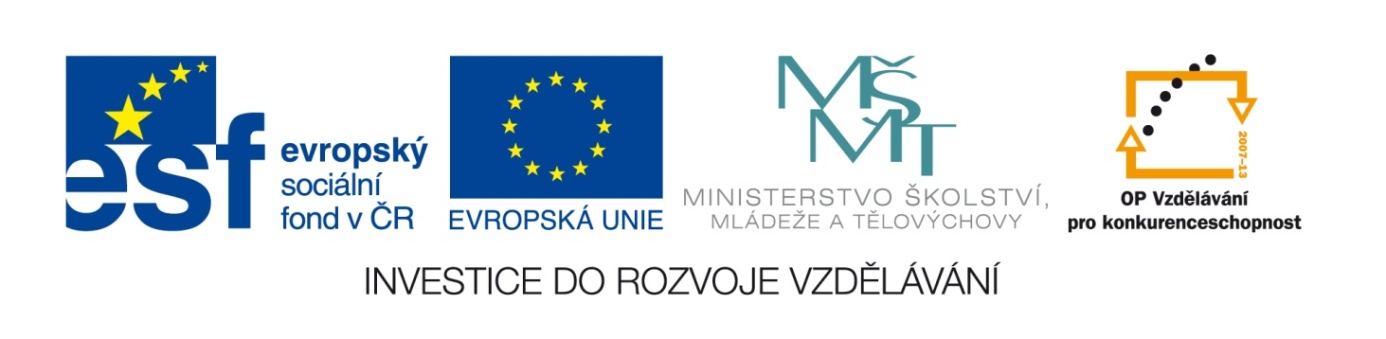 Označení materiálu: 	 		VY_32_INOVACE_STEIV_MATEMATIKA1_08Název materiálu:			Záporná číslaTematická oblast:	Matematika 1. ročník /E obory/ 	Anotace:	Pracovní list slouží k procvičení základních početních úkonů se zápornými čísly.Očekávaný výstup:	Vypočítá zadané příklady, vysvětlí pravidla zápisu závorky tam, kde musí být. Určí výsledné znaménko výsledku.Klíčová slova:	Záporné číslo, součet, součin a podíl záporných číselMetodika: 	Slouží k procvičení základních početních úkonů se zápornými čísly. Pracovní list lze rozeslat žákům elektronicky či elektronicky použít ve výuce.Obor:					Stravovací a ubytovací služby, Strojírenské práceRočník:					1.Autor: 					Ing. Ivan ŠtevulaZpracováno dne: 			6.9.2012Prohlašuji, že při tvorbě výukového materiálu jsem respektoval(a) všeobecně užívané právní a morální zvyklosti, autorská a jiná práva třetích osob, zejména práva duševního vlastnictví (např. práva k obchodní firmě, autorská práva k software, k filmovým, hudebním a fotografickým dílům nebo práva k ochranným známkám) dle zákona 121/2000 Sb. (autorský zákon). Nesu veškerou právní odpovědnost za obsah a původ svého díla.Záporná čísla.Rozhodněte, zda je výsledek kladný nebo záporný:6 – 3 =					– 5 + 12 =8 + 10 =					18 – 24 =6 – 10 =					– 6 + 15 =– 25 + 14 =					14 – 25 =16 – 35 =					– 13 + 15 =– 34 + 15 =					– 10 – 6 =15 – 6 =					– 5 – 46 =– 6 + 25 =					23 + 12 =Vypočítejte:5 + 6 – 3 =					0 – 5 + 12 =– 5 – 8 + 10 =				18 – 24 +5 =6 – 10 + 25 =				– 6 – 6 + 15 =25 – 4 + 14 =				6 –14 – 25 =– 16 – 35 +20 =				– 13 + 3 – 15 =– 34 + 15-4 =				8 – 10 – 6 =6 – 15 – 6 =					4 – 5 – 46 =8 – 6 + 25 =					– 15 + 23 + 12 =Určete výsledné znaménko:-(+5) =					+(-6) =-(-14) =					-(+25)=-(+47) =					+(+54) =+(+21) =					-(-65) =+(-15) =					+(-27) =-(+26) =					+(+54) =-(-35) =					+(-32) = +(+18) =					-(+10) =+(-15) =					-(-14) =Vypočítejte součin kladných a záporných čísel:(-3).(-2) =					6.(+5) =					-5.(-4) =					-2.(+4) =	6.(-3) =					-4.(-9) =7.5 =						(+6).(-2) =(-5).6 =					(+5).(+5) =+4.(-2) =					-4.(+8) =(+2).(+7) =					6.(-7) =-5.(-8) =					-6.4 =(+4).(-2) =					3.(-5) =(-6).(-3) =					-4.5 =Doplňte závorky tam, kde musí být:-2.(-1) =					6.+5:2 =				-2.(-5).-4 =					-1.(-2).+4 =	6.(-3):2 =					-4.-9 =3.7.5 =					-3.6:(-2) =-2.(-5).6 =					(-1).(+5).5 =+4.(-2).5 =					5.-4.(+8) =(+2).-2.+7 =					6.(-7).3 =-5.(-8).3 =					-6.4 :2 =2.(+3):-2 =					-3.2.(-5) =-4.(-3).5 =					-1.5.-1 =Určete, který výsledek se rovná „0“:(-3).(-2).0 =					6.(+5).2 =				-2.(-5).(-4) =					(-1).0.(+4) =	6.(-3).2 =					0.(-4).(-9) =3.7.0 =					-3.(+6).(-2) =(-2).(-5).6 =					(-1).0.(+5) =+4.(-2).5 =					5.(-4).(+8) =0.(-2).(+7) =					6.(-7).0 =-5.0.3 =					-6.4 .(+2) =2.(+3).(-2) =					-3.0.(-5) =-4.(-3).5 =					-1.5.0 =Určete znaménko výsledku:(-8):(-4) =					16:8 =				-35:(-5) =					(-12):(+4) =	49.(-7) =					-42:(-7) =-12:3 =					-36:(-2) =(-26):(-2) =					(-15):(+5) =+42:7 =					54:(+2) =(+22):(+11) =				64:(-8) =-56:(-8) =					-64:(+2) =24:(-2) =					-32:(-8) =-45:(-9) =					-15.(-5) =